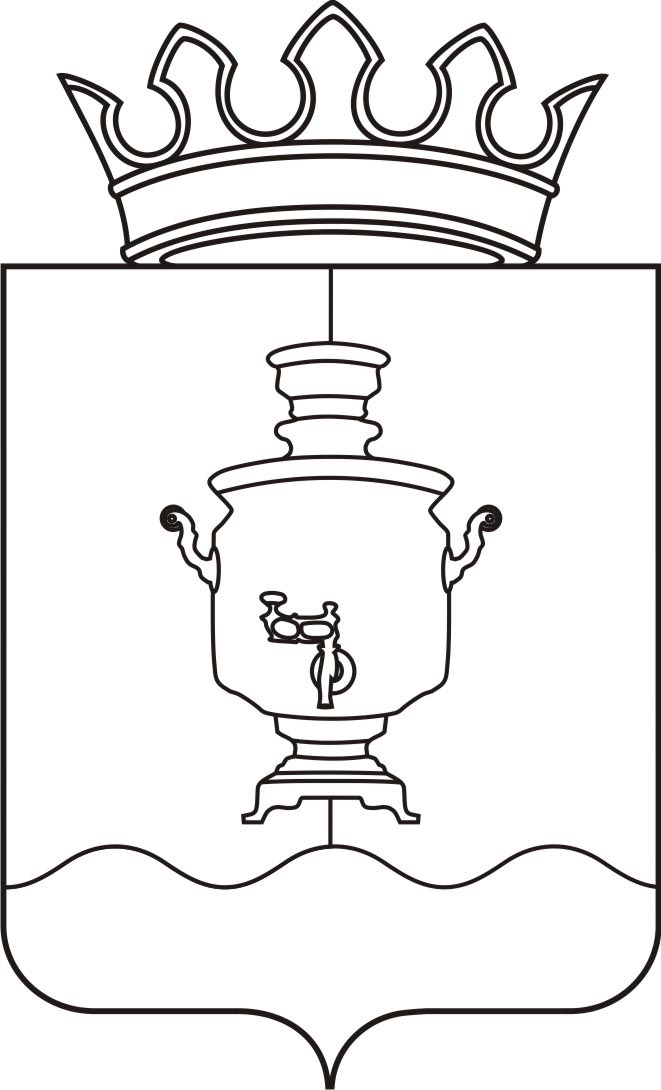 АДМИНИСТРАЦИЯ  КЛЮЧЕВСКОГО СЕЛЬСКОГО  ПОСЕЛЕНИЯСУКСУНСКОГО МУНИЦИПАЛЬНОГО РАЙОНА   ПЕРМСКОГО   КРАЯПОСТАНОВЛЕНИЕ______________						         № ______________Об утверждении Перечня должностей  муниципальной службы,  при назначении на которые граждане и при замещении которых муниципальные служащие Ключевского сельского поселения, муниципальных должностей, замещаемых на постоянной основе, а также лиц, поступающих на должность руководителя муниципального учреждения и руководители муниципальных учреждений,  которые обязаны представлять сведения о своих доходах, расходах, об имуществе и обязательствах имущественного характера, а также сведения о доходах, расходах, об имуществе и обязательствах имущественного характера своих супруги (супруга) и несовершеннолетних детей»В соответствии со статьей 8 Федерального закона от 25 декабря . N 273-ФЗ "О противодействии коррупции",  (в редакции Федерального закона от 03.12.2012 № 231-ФЗ от 29.12.2012 года № 280-ФЗ), п. 3 Указа Президента Российской Федерации от 18.05.2009 № 557 «Об утверждении перечня должностей федеральной государственной службы, при назначении на которые граждане и при замещении которых федеральные государственные служащие обязаны представлять сведения о своих доходах, об имуществе и обязательствах имущественного характера, а также сведения о доходах, об имуществе и обязательствах имущественного характера своих супруга (супруги) и несовершеннолетних детей», во исполнение пункта 3 Указа губернатора Пермского края от 3 июля . N 27 "Об отдельных мерах по реализации нормативных правовых актов Российской Федерации в сфере противодействия коррупции" (в ред. Указов Губернатора Пермского края от 25.11.2009 N 62, от 24.08.2010 N 59 от 06.04.2011 N 27,  пп. ж, пункта 2 ст.2 Федерального Закона от 03.12.2012      № 230-ФЗ «О контроле за соответствием расходов лиц, замещающих государственные должности, и иных лиц их доходам»,1. Утвердить прилагаемый перечень должностей  муниципальной службы,  при назначении на которые граждане и при замещении которых муниципальные служащие  Ключевского сельского поселения, муниципальных должностей, замещаемых на постоянной основе, а также лиц, поступающих на должность руководителя муниципального учреждения и руководители муниципальных учреждений,  которые обязаны представлять сведения о своих доходах, расходах, об имуществе и обязательствах имущественного характера, а также сведения о доходах, расходах, об имуществе и обязательствах имущественного характера своих супруги (супруга) и несовершеннолетних детей»2. Ознакомить заинтересованных  лиц с перечнем, предусмотренным  пунктом 1 настоящего постановления.3. Постановление вступает в силу с момента его официального опубликования. 4. Признать утратившими силу:4.1. Постановление администрации от 03.03.2014г № 101 «Об утверждении Перечня должностей  муниципальной службы,  при назначении на которые граждане и при замещении которых муниципальные служащие МО «Ключевское сельское поселение», муниципальных должностей, замещаемых на постоянной основе, а также лиц, поступающих на должность руководителя муниципального учреждения и руководители муниципальных учреждений,  которые обязаны представлять сведения о своих доходах, расходах, об имуществе и обязательствах имущественного характера, а также сведения о доходах, расходах, об имуществе и обязательствах имущественного характера своих супруги (супруга) и несовершеннолетних детей»5. Разместить постановление на официальном сайте Суксунского муниципального района 6. Контроль за исполнением данного постановления оставляю за собой.Глава администрации 							            А.П. Малафеев   УТВЕРЖДЕН                                                                            Постановлением администрации                                                                             Ключевского сельского поселения                                                                            от  01.02.2016    № 21Перечень должностей  муниципальной службы,  при назначении на которые гражданеи при замещении которых муниципальные служащие Ключевского сельского поселения, муниципальных должностей, замещаемых на постоянной основе, а также лиц, поступающих на должность руководителя муниципального учреждения и руководители муниципальных учреждений,  которые обязаны представлять сведения о своих доходах, расходах, об имуществе и обязательствах имущественного характера,а также сведения о доходах, расходах, об имуществе и обязательствах имущественного характера своих супруги (супруга) и несовершеннолетних детей»Глава администрацииЗаместитель главы администрации Начальник финансово-экономического отделаДиректор МУК «Тисовский информационно-досуговый центр»Директор МУ «Тисовская сельская библиотека»